ОБЩЕСТВО С ОГРАНИЧЕННОЙ ОТВЕТСТВЕННОСТЬЮ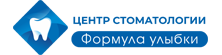 Центр Стоматологии «Формула Улыбки»153000, Россия, Ивановская обл., Иваново, ул. Степанова, д.15ИНН 3702746733, КПП 370201001, ОГРН 1143702030174Лицензия № ЛО-37-01-001377 от 30.07.2019 года.Информированное добровольное согласие на проведение профессиональной гигиены полости рта	Я, _____________________, настоящим подтверждаю, что в соответствии со статьей 20 Закона Российской Федерации от 21 ноября 2011 г. №323-ФЗ «Об основах охраны здоровья граждан в Российской Федерации», в соответствии с моей волей, я проинформирован(а) о предстоящем лечении и согласен(а) на проведение профессиональной гигиены полости рта с названными мне условиями его проведения, а именно о нижеследующем:	Я, проинформирован(а) в доступной для меня форме о состоянии моего здоровья, о наличии, характере, степени тяжести и возможных осложнениях заболевания.	Я проинформирован(а), что профессиональная гигиена полости рта является неотъемлемой частью курса лечения заболевания пародонта и профилактической процедурой, предотвращающей развитие кариеса.	Мне в доступной для меня форме даны разъяснения о целях и методах профессиональной гигиены, объяснен в понятной форме план стоматологического лечения, включая ожидаемые результаты, риски, пути альтернативного лечения, возможные при существующей ситуации и данных обстоятельствах до принятия решения о виде лечения.	Мне объяснено и я понял(а), что существует вероятность того, что во время осуществления плана лечения, выяснится необходимость в частичном или полном изменении плана лечения. Могут потребоваться дополнительные врачебные процедуры, которые невозможно достоверно и в полной мере предвидеть заранее. 	Я проинформирован(а), что последствиями отказа от процедуры могут быть: развитие и обострение имеющихся заболеваний пародонта, развитие кариеса зубов и его осложнений и связанная с этим потеря зубов.	Я предупрежден(а) о следующих возможных последствиях и осложнениях проведенного медицинского вмешательства: дискомфорт, повышенная чувствительность зубов к химическим и термическим раздражителям; боль; отек (припухлость) десны и мягких тканей, гематома; кровотечение; натяжение уголков рта с последующим их растрескиванием; во время проведения профессиональной гигиены с помощью ультразвука или Air-flow высока вероятность выпадения пломб с нарушением краевого прилегания в пришеечной области зубов; дефектных пломб; появление или усиление подвижности зубов, обнажение корня зуба.	Я проинформировал(а) лечащего врача обо всех случаях аллергии к медикаментозным препаратам в прошлом и об аллергии в настоящем, и предупрежден (а) о риске возможных реакций и осложнений, которые могут возникнуть в результате проведения данного медицинского вмешательства.	Мне названы и со мной согласованы: технологии (методы) и материалы, которые будут использованы в процессе проведения процедур;сроки проведения процедур.	Мне известно, что медицинская практика не может абсолютно во всех случаях гарантировать достижение целей вмешательства в связи со сложностью и индивидуальными особенностями человеческого организма. Я также понимаю, что эффект лечения во многом зависит от позитивного поведения самого пациента, добросовестного выполнения им всех рекомендаций лечащего врача, следования принципам здорового образа жизни.	Яудостоверяю, что текст моего информированного добровольного согласия на профессиональную гигиену полости ртамною прочитан, мне понятно назначение данного документа,мною были заданы лечащему врачу все интересующие меня вопросы, полученные разъяснения понятны и меня удовлетворяют. 	Я внимательно ознакомился (ознакомилась) с данным документом, имеющим юридическую силу и являющимся неотъемлемой частью медицинской карты пациента.	Я согласен(на), что все посещения врача для проведения указанного в настоящем согласии медицинского вмешательства, регулируются настоящим документом, начиная с момента его подписания мной, и получения от меня дополнительного согласия при каждом посещении врача не требуется.	Я принимаю решение осуществить профессиональную гигиену полости рта на предложенных мне условиях.Подпись пациента............................................................ /_______________/Подпись врача.................................................................. /_______________/Дата «______» __________ 20___ г.